The β2-Microglobulin Turbidimetric Immunoassay Reagent KitCatalogue number: 51680For the quantitative determination of β2-Microglobulin in human serum and plasmaThis package insert must be read in its entirety before using this productUse only the current version of product data sheet enclosed with the kitWebsite: www.immunodiagnostics.com.hkE-mail: info@immunodiagnostics.com.hkTel: (+852) 3502 2780Fax: (+852) 3502 2781FOR RESEARCH USE ONLY		NOT FOR USE IN DIAGNOSTIC PROCEDURESTABLE OF CONTENTIntroductionβ2-Microglobulin (β2-MG), is a small-molecule globulin produced by lymphocytes, platelets, and polymorphonuclear leukocytes, with a molecular weight of 11,800 and a single-chain polypeptide consisting of 99 amino acids. It is the β chain (light chain) portion of the human leukocyte antigen (HLA) on the cell surface. It contains a pair of disulfide bonds in the molecule and contains no sugar; similar to the structure of the immunoglobulin stable region. It is widely found in plasma, urine, cerebrospinal fluid, saliva, and colostrum. Normal human β2-microglobulin synthesis rate and release from the cell membrane are fairly constant. Β2-microglobulin can be freely filtered from the glomerulus, 99.9% is absorbed in the proximal tubules, and in renal tubular epithelial cells Decomposition and destruction; therefore, the emission of β2-microglobulin is very small under normal circumstances.β2-MG mainly reflects glomerular filtration dysfunction, urine β2-MG mainly reflects renal tubular reabsorption function impairment. It also can be used as a tumor marker for some people with blood cell cancers (multiple myeloma, lymphoma) to give information about their likely prognosis. The health reference of β2-MG is 0.8-2 mg/L in blood and 0.11-0.32 mg/L in urine.PRINCIPLE OF THE ASSAYThis assay is a turbidimetric immunoassay for the quantitative measurement of β2-MG in human serum and plasma.  A standard or sample is added into a cuvette and mixed with the reaction buffer R1. After a short incubation, the test reagent R2, which is a suspension of microparticles coated with β2-MG antibodies, is added into the cuvette and mixed. The presence of β2-MG in the standard or sample causes the immune-particles to aggregate. The extent to which the microparticles aggregate is quantified by the amount of light scattering measured as absorbance by a chemistry analyzer. The concentration of β2-MG in unknown samples can be interpolated from a reference curve using the standards provided.REAGENTS SUPPLIEDR1 – Reaction buffer, 30 ml, a ready-to-use buffer solution containing salt, polyether compound and preservativeR2 – Test reagent, 10 ml, a ready-to-use suspension of polymer microparticles coated with rabbit anti-β2-MG polyclonal antibodies in storage bufferOTHER MATERIALS REQUIRED, BUT NOT PROVIDEDClinical chemistry analyzerβ2-Microglobulin calibrators and controls Deionized waterAnalyzer-specific reagent containers for R1 and R2STORAGE The kit should be stored at 2-8°C upon receipt.  Once opened, the reagents may be stored at 2-8°C for up to 4 weeks. SAMLE HANDLINGThis kit can be used to determine β2-MG in human serum and plasma samples. Blood specimens should be collected aseptically into appropriate tubes. Plasma should be prepared by standard techniques for laboratory testing. The prepared specimens should be stored in closed vessels. If the assay cannot be performed within 24 hours or specimens are to be shipped, the specimens should be frozen at −20°C or below. For long-term storage of specimens, −70°C or below is recommended. To avoid freeze-thaw cycles, specimens should be aliquoted. Do not use hemolyzed, hyperlipemia, heat-treated or contaminated specimens. No dilution of the sample is required in this assay.Assay procedureAssay procedures may vary depending on the automated chemistry analyzer to be used. A general example of assay procedures is stated as follow:Dispense 180µl of R1 into a clean cuvetteAdd 2µl of sample and incubate at 37˚C for 5 minutesFurther add 60µl of R2Read change of absorbance at Main Wavelength 570 nm for 8 minutes after the addition of R2Calculate the concentration of β2-MG in unknown sample by interpolation from a reference curve using the standards providedTypical standard curveThe following standard curve is provided for demonstration only.  A standard curve should be generated for each assay.  CalculationSubtract the absorbance of the blank from that of standards and samples.Generate a standard curve by plotting the absorbance obtained (y-axis) against β2-MG concentrations (x-axis). The best fit line can be generated with any curve-fitting software by regression analysis. 4-parameter curve fitting can be used for calculation. Determine β2-MG concentration of samples from standard curve.ASSAY CHARACTERISTICSA. SensitivityThe sensitivity is defined as the lower limit of detection and is estimated as the mean of the blank sample plus three times the SD obtained from the blank sample. The sensitivity of β2-MG assay is 0.042 mg/L. B. PrecisionThe precision of the β2-MG assay is < 10% CV. Two samples consisting of serum-based panels were assayed 20 times separately.C. LinearityThe β2-MG assay is linear between 0.2 mg/L to 20 mg/L.D. InterferenceNo interference was detected with hemoglobin up to 5 g/L, conjugated bilirubin up to 300 mg/L, free bilirubin up to 300 mg/L, and up to 5g/L lipid emulsion.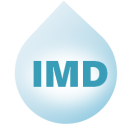 ContentPageINTRODUCTION1PRINCIPLE OF THE ASSAY1REAGENTS SUPPLIED2OTHER MATERIALS REQUIRED, BUT NOT PROVIDED2STORAGE2SAMPLE  HANDLING2ASSAY PROCEDURE3TYPICAL STANDARD CURVE3CALCULATION4ASSAY CHARACTERISTICS4β2-MG (mg/L)Absorbance 0-0.0420.20.05510.64021.217104.353206.265SampleMean β2-MG(mg/L)SD(mg/L)CVPanel 11.410.0080.58%Panel 21.730.0223.00%